AIDE POSSIBLE POUR LE PROBLEME 3 - Niveau 1Problème 3 : L’âgeJ’ai 7 ans. Mon père a 23 ans de plus que moi. Ma petite sœur a 5 ans de moins que moi.Quel est l’âge de mon père ? Quel est l’âge de ma petite sœur ?Problème 3 : L’âgeJ’ai 7 ans. Mon père a 23 ans de plus que moi. Ma petite sœur a 5 ans de moins que moi.Quel est l’âge de mon père ? Quel est l’âge de ma petite sœur ?Problème 3 : L’âgeJ’ai 7 ans. Mon père a 23 ans de plus que moi. Ma petite sœur a 5 ans de moins que moi.Quel est l’âge de mon père ? Quel est l’âge de ma petite sœur ?Problème 3 : L’âgeJ’ai 7 ans. Mon père a 23 ans de plus que moi. Ma petite sœur a 5 ans de moins que moi.Quel est l’âge de mon père ? Quel est l’âge de ma petite sœur ?Problème 3 : L’âgeJ’ai 7 ans. Mon père a 23 ans de plus que moi. Ma petite sœur a 5 ans de moins que moi.Quel est l’âge de mon père ? Quel est l’âge de ma petite sœur ?Problème 3 : L’âgeJ’ai 7 ans. Mon père a 23 ans de plus que moi. Ma petite sœur a 5 ans de moins que moi.Quel est l’âge de mon père ? Quel est l’âge de ma petite sœur ?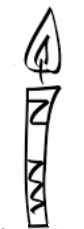 